Понедельник 6 сентября  2021г                                                                                                    Первый завтрак                                                              второй завтрак                                                    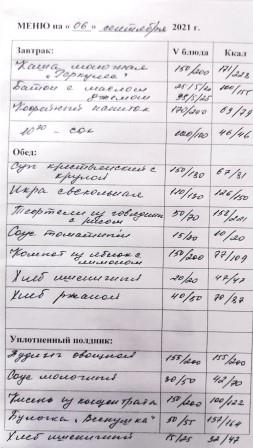 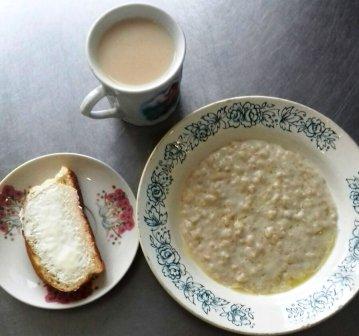 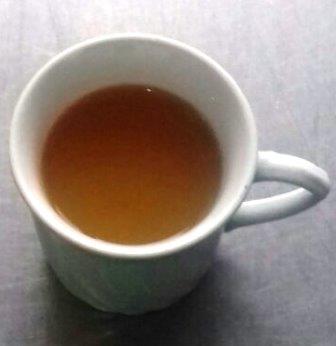                                                                                   Обед                                                                         Уплотненный полдник 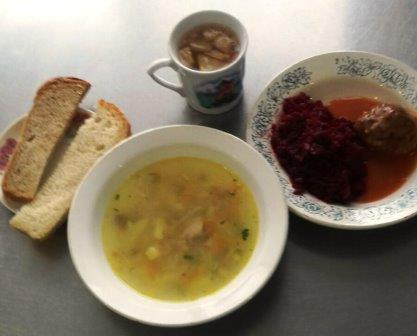 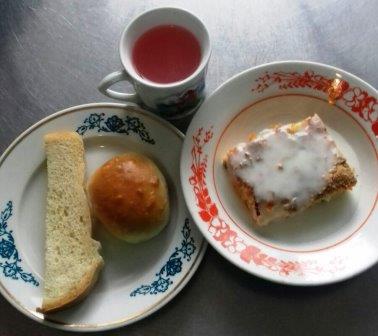 Вторник 7 сентября  2021г                                                                                                Первый завтрак                                                 второй завтрак 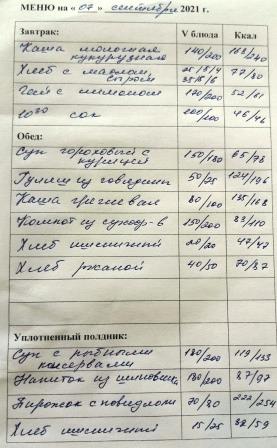 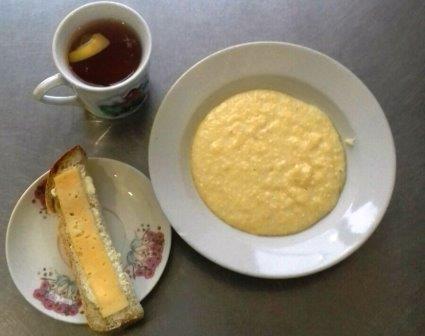                                                                                         Обед                                                            Уплотненный полдник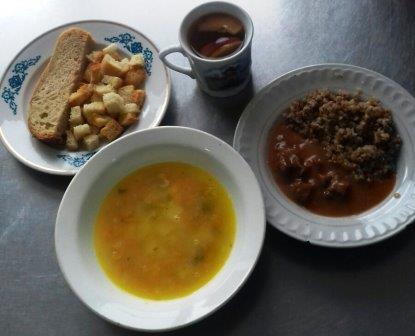 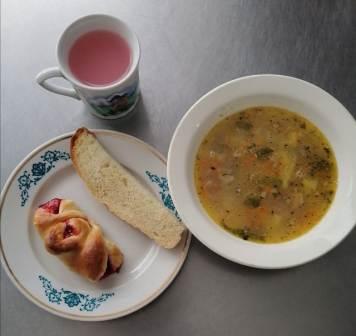 Среда 8 сентября 2021г                                                                                                      Первый завтрак                                                         второй завтрак                                           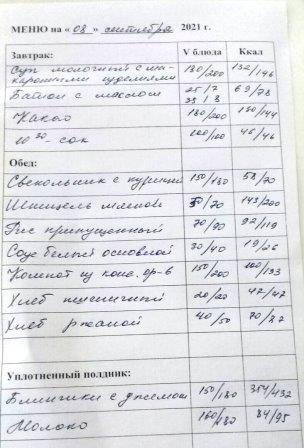 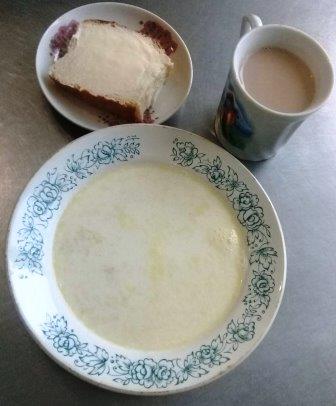                                                                                 Обед                                                                         Уплотненный полдник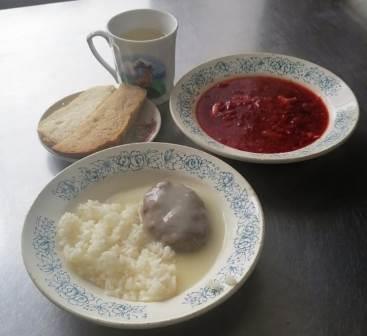 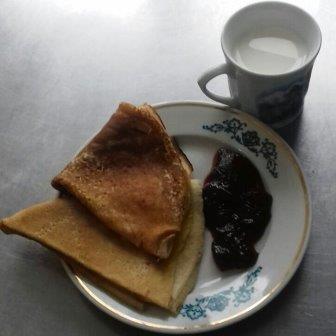 Четверг 9 сентября 2021г                                                            Первый завтрак                                                второй завтрак                                          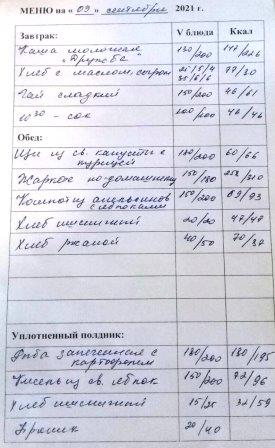 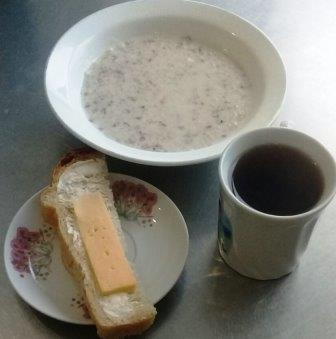                                                                                   Обед                                                              Уплотненный полдник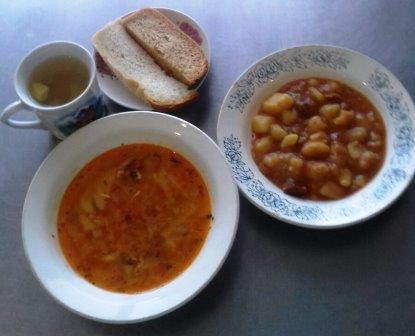 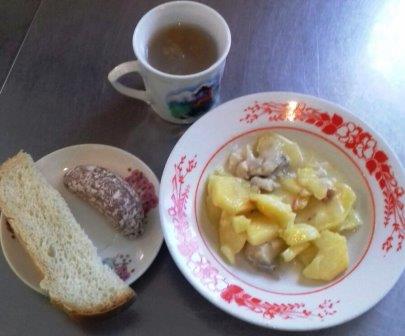 Пятница 10 сентября 2021г                                            Первый завтрак                                                           Второй завтрак                                                     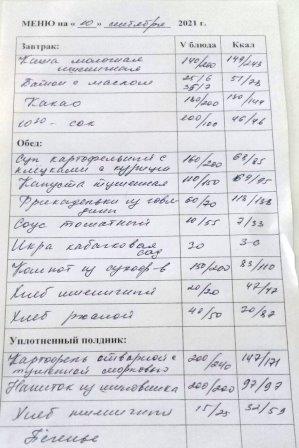 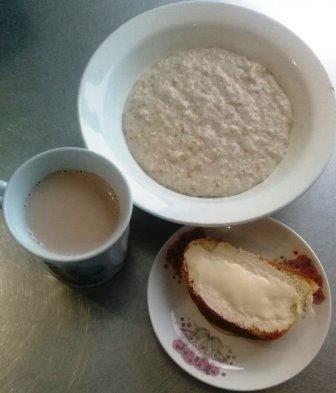 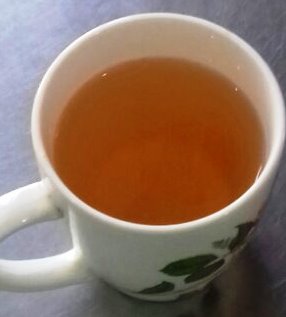                                                                           Обед                                                                         Уплотненный полдник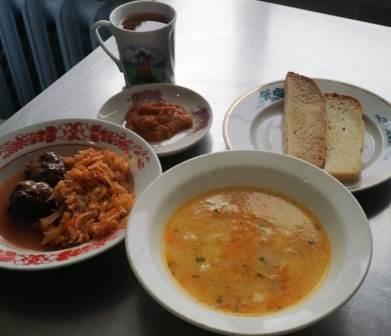 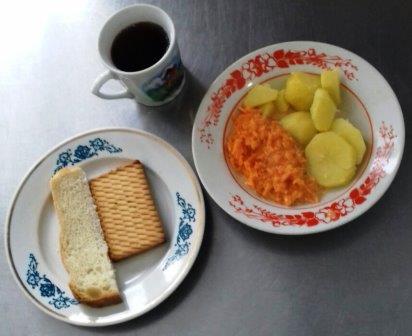 